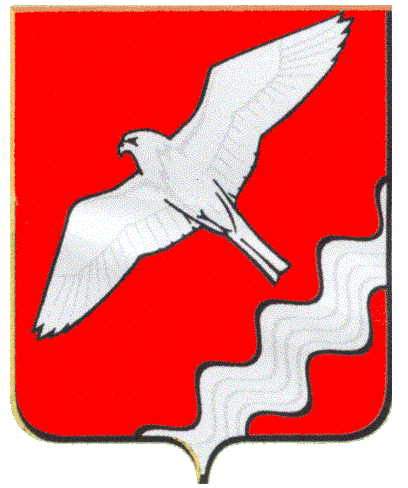 ДУМА МУНИЦИПАЛЬНОГО ОБРАЗОВАНИЯКРАСНОУФИМСКИЙ ОКРУГПЯТЬДЕСЯТ ДЕВЯТОЕ ЗАСЕДАНИЕ ПЯТОГО СОЗЫВА РЕШЕНИЕот     23.08.2017     №  506г. Красноуфимск О внесении изменений в Положение «О порядке определения размера арендной платы, порядке, условиях и сроках внесения арендной платы за земельные участки, находящиеся в собственности Муниципального образования Красноуфимский округ» Рассмотрев предложение  Комитета по управлению имуществом Муниципального образования Красноуфимский округ о необходимости внесения  изменений в Положение «О порядке определения размера арендной платы, порядке, условиях и сроках внесения арендной платы за земельные участки, находящиеся в собственности Муниципального образования Красноуфимский округ», утвержденное решением Думы № 140 от 26.02.2009 г. «О порядке определения размера арендной платы, порядке, условиях и сроках внесения арендной платы за земельные участки, находящиеся в собственности Муниципального образования Красноуфимский округ»,  руководствуясь ст.22 Устава МО Красноуфимский округ, Дума Муниципального образования Красноуфимский округ РЕШИЛА: 	1. Внести изменения в Положение «О порядке определения размера арендной платы, порядке, условиях и сроках внесения арендной платы за земельные участки, находящиеся в собственности Муниципального образования Красноуфимский округ» следующие изменения:п.3.1. Положения изложить в новой редакции:«3.1 Арендная плата за земельные участки вносится арендаторами путем перечисления денежных средств по реквизитам, указанным в договоре аренды, в следующие сроки:1) арендаторами, являющимися физическими лицами, использующими земельные участки под индивидуальными жилыми домами и земельные участки, предоставленные для индивидуального жилищного строительства; предоставленные для ведения садоводства, огородничества, личного подсобного хозяйства, дачного хозяйства; предоставленные для обустройства овощных ям; под временными металлическими гаражами, под индивидуальными (или) кооперативными гаражами и земельные участки, предоставленные для строительства индивидуальных и (или) кооперативных гаражей, ежегодно до 01 декабря текущего года;2) иными арендаторами, не указанными в подпункте 1 пункта 3.1. настоящего Положения, ежемесячно, не позднее 10 числа текущего месяца» 2. Опубликовать настоящее решение в газете «Вперед» и разместить на официальном сайте МО Красноуфимский округ.3. Контроль за исполнением решения возложить на постоянную депутатскую комиссию по экономической политике, бюджету и налогам (Вышегородцев П.А.).Председатель ДумыМуниципального образованияКрасноуфимский округ	П.А ВышегородцевГлава Муниципального образования Красноуфимский округ                                                                О.В. Ряписов